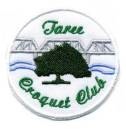 REVISED FLYERTAREE WILD FIG CARNIVAL   19th to 22nd APRIL 2016Golf Croquet Handicap DoublesAt least 3 games each day for 2 daysAND  /  ORGolf Croquet Handicap SINGLESAt least 3 games each day for 2 daysTea, coffee and light refreshments providedLunches can be purchased each dayCarnival Dinner                      Friday Presentation  Golf Doubles $15 per playerGolf Singles $25 per playerPlay Golf Croquet Singles, Doubles OR bothEntries close – 5th April, 2016Monday 18th April: collect programs and practice between 1.00pm to 3.00pmAs we have only received 2 applications for the Association Carnival and more than we can accommodate for the Golf Carnival. The decision has been made to change this carnival to a Golf Croquet Carnival. A date for an Association Carnival will be considered and advised early next year. Taree Wild Fig Croquet Carnival19th to 22nd April, 2016Circle the event/s you wish to enter and write your current relevant handicap:2. DOUBLES PARTNER Total Entry Fee/s ………………..IF all available places have been filled, you will be put on the reserve list. Your entry fee will be returned in full if a place does not become available.N.B. An administration fee will be deducted from the refund if a player withdraws from the Carnival.Croquet Carnival Players Accommodation Suggestionswww.manningvalley.info/accommodation will show a wide range of accommodation in the Manning Valley from economy to luxury.Closest to Taree Croquet Club –Motels- a couple of minutes walk to the CBD, restaurants and the Aquatic Club,Pacific Motel, 51 Victoria Street, 6552 1977In Town Motor Inn, 77 Victoria Street, 1800 173 622Caravilla Motel, 33 Victoria Street, 6552 1822Midlands Motel, 42 Victoria Street, 6552 2877Caravan Park – Dawson River Tourist Park, 1 Manning River Drive, Taree NorthSelf Contained Holiday Houses – 3 to 4 bedroom cottages for a group of people happy to share a large and comfortable home.www.patersonhouse.com.auwww.fintonahouse.com.au NAME:PHONE:ADDRESS:ADDRESS:EMAIL:EMAIL:CLUB:GOLF SINGLESGolf Handicap:Entry fee $25OR  /  ANDGOLF DOUBLESGolf Handicap:Entry fee $15Is your partner entering the singles event?If YES, Name:If NO:Complete ‘2’ belowNAME:PHONE:ADDRESS:ADDRESS:EMAIL:EMAIL:CLUB:Entry fee $15paid by chequePost entry form with cheque to:TWF  SecretaryTaree Croquet ClubCnr Albert & Florence StreetsTAREE  NSW 2430ORdirect deposit (circle which)Deposit Directly (internet) or at any Commonwealth Bank branch To :BSB: 062 603Account No: 0080 0428 A/c  Name: Taree Croquet ClubReference:TWF & your name AND email this entry form to:tareecroquet@gmail.com 